08.06День физкультурника1.Беседа «Правила поведения на воде»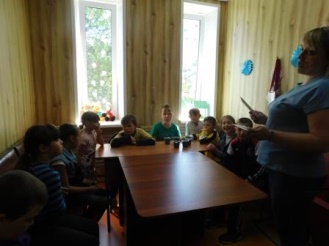 2.Спортивная игра «В здоровом теле здоровый дух»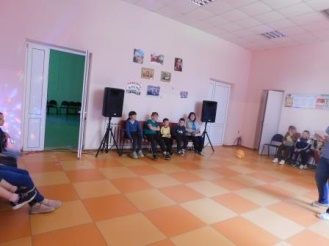 4.Беседа «Питание и труд здоровье берегут»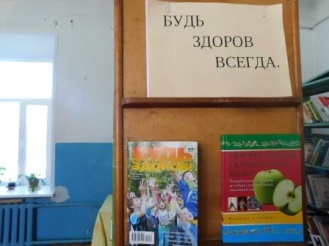 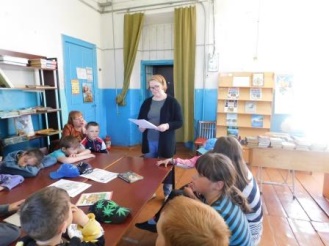 